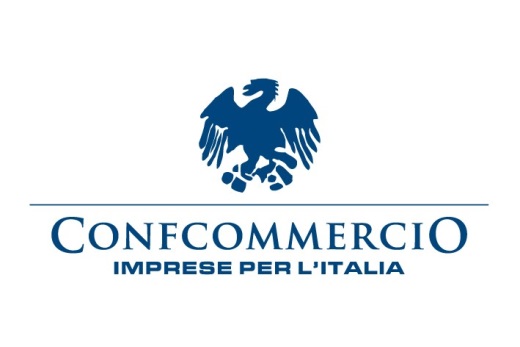 Confcommercio sostiene e sponsorizzaTrame 7 CONFCOMMERCIO AL FESTIVAL DEI LIBRI SULLE MAFIE DI LAMEZIA TERME CON L’INIZIATIVA “IO NON HO PAURA DI FARE IMPRESA”Confcommercio – Imprese per l’Italia, l’organizzazione imprenditoriale che associa 700.000 imprese del commercio del turismo dei servizi dei trasporti e delle professioni – è sponsor e sostenitore, per il terzo anno, di Trame, Festival dei Libri  sulle Mafie in programmazione a Lamezia Terme dal  21  al 25  giugno e partecipa con l’iniziativa “Io non ho paura i fare impresa”  Per Anna Lapini, componente di giunta Confcommercio Imprese per l’Italia con incarico per la legalità e la sicurezza, “Il tema di questa edizione di Trame,  “Io non ho paura” è stato declinato in modo assolutamente coerente con gli obiettivi e le iniziative di Confcommercio, che si pone a fianco dei propri associati per sostenerli nella attività imprenditoriale, non solo attraverso servizi,  assistenza e rappresentando le istanze di un settore economico importante come il terziario ma anche sviluppando iniziative e progetti finalizzati alla diffusione della cultura della legalità, al contrasto di ogni fenomeno criminale  e alla creazione di un contesto sicuro nel quale ciascun imprenditore possa dire “Io non ho paura di fare impresa”. “Io non ho paura di fare impresa” è infatti il titolo dell’incontro di mercoledì  21 giugno (alle ore 17.30, nel Chiostro di San Domenico)  che prende spunto dalle letture di Carlo Loforti di brani del suo romanzo “Appalermo Appalermo” (Baldini e Castoldi) dedicato alle disavventure di un aspirante imprenditore. Al dibattito, moderato da Gaetano Savatteri,  interverranno Anna Lapini, per illustrare come Confcommercio è a fianco delle imprese con le diverse iniziative e progetti,  Giuseppe De Luca giovane imprenditore calabrese, cofondatore di Keliweb, che racconterà come si può fare impresa con successo, Roberto Tagliavia, comproprietario Fondo Favarella a Ciaculli, con una testimonianza su come la criminalità organizzata riesca a infiltrarsi nel tessuto economico e di come nonostante questo, si possa riavviare un’attività imprenditoriale, con beneficio di tutta la collettività. Per tutta la durata del Festival sarà presente nel chiostro di San Domenico un info point Confcommercio “Io non ho paura di fare impresa” dove sarà possibile avere informazioni e materiale sulle iniziative e i servizi, realizzati dall’intero sistema confederale, sia a livello nazionale che territoriale.  Per info: Daniela Floridia, responsabile Ufficio Legalità e Sicurezza Confcommercio  d.floridia@confcommercio.it, - 06 5866401 - 3357362336                http://www.confcommercio.it/-/confcommercio-per-la-legalita-e-la-sicurezza 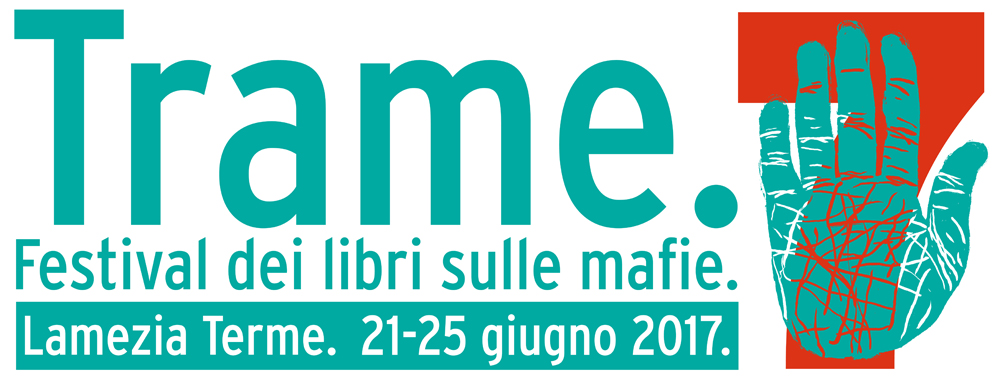 